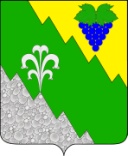 АДМИНИСТРАЦИЯ НИЖНЕБАКАНСКОГО СЕЛЬСКОГО ПОСЕЛЕНИЯ КРЫМСКОГО РАЙОНА РАСПОРЯЖЕНИЕот 07.12.2016	№  53-рстаница НижнебаканскаяО создании мобильной группы укомплектованной спецтехникой и о закреплении за каждой единицей спецтехники на территории сельского поселения Крымского района и ответственного специалиста администрации Нижнебаканского сельского поселения Крымского районаВ целях предупреждения чрезвычайных ситуаций в зимний период 2016-2017гг на территории Нижнебаканского сельского поселения, руководствуясь  Федеральным законом от 06 октября 2003 года №131-ФЗ «Об общих принципах организации местного самоуправления в Российской Федерации», в соответствии со статьёй 31 Устава Нижнебаканского сельского поселения Крымского района:1. Создать мобильные группы, укомплектованные спецтехникой. Закрепить за каждой единицей спецтехники территорию Нижнебаканского сельского поселения Крымского района и ответственного специалиста администрации Нижнебаканского сельского поселения Крымского района (приложение №1). 2. Рекомендовать руководителям объектов всех форм собственности, находящихся на территории Нижнебаканского сельского поселения Крымского района, назначить ответственных лиц за выполнение организационно-технических мероприятий по очистке от снега и наледи  прилегающих территорий и других техногенных факторов .3.  Контроль за исполнением настоящего распоряжения оставляю за собой. 4.  Распоряжение вступает в силу со дня его подписания. Глава Нижнебаканского сельского поселения Крымского района                                                        И.И.Гернеший                                                                                         Приложение № 1                                                                          к постановлению администрации                                                                                        Нижнебаканского сельского поселения	от  07.12.2016 года № 53-рРеестрснегоуборочной техники для очистки  от снега и наледи улично-дорожной сети населенных пунктов Нижнебаканского сельского поселения в осенне-зимний период 2016-2017 годовЗаместитель главы Нижнебаканскогосельского поселения                                                                             А.Н.Шахов№п/пЗакрепленные улицыМарка техникиФ.И.О. владельца, адрес, тел.Ответственный работник администрации Ответственный председатель ТОСПодсыпка ПСС1Станица НижнебаканскаяЭкскаватор-погрузчик Catarpillar 432DЯкубов С.Ст.Неберджаевская ул.Октябрьская,11Заместитель главы Нижнебаканского сельского поселения Крымского района А.Н.Шахов8-928-443-38-18Наяр Т.Н., Чуракова О.В., Довбыш Т.А.руководители ТОС,Экскаватор-погрузчик Catarpillar 432D2Станица НеберджаевскаяЭкскаватор-погрузчик Catarpillar 432DЯкубов С.Ст.Неберджаевская ул.Октябрьская,11Заместитель главы Нижнебаканского сельского поселения Крымского района А.Н.Шахов8-928-443-38-18Ззезезра Л.Ш.руководители ТОС,Экскаватор-погрузчик Catarpillar 432D3Поселок ЖемчужныйЭкскаватор-погрузчик Catarpillar 432DЯкубов С.Ст.Неберджаевская ул.Октябрьская,11Заместитель главы Нижнебаканского сельского поселения Крымского района А.Н.Шахов8-928-443-38-18Шандалда А.Г. – руководитель ТОСЭкскаватор-погрузчик Catarpillar 432D